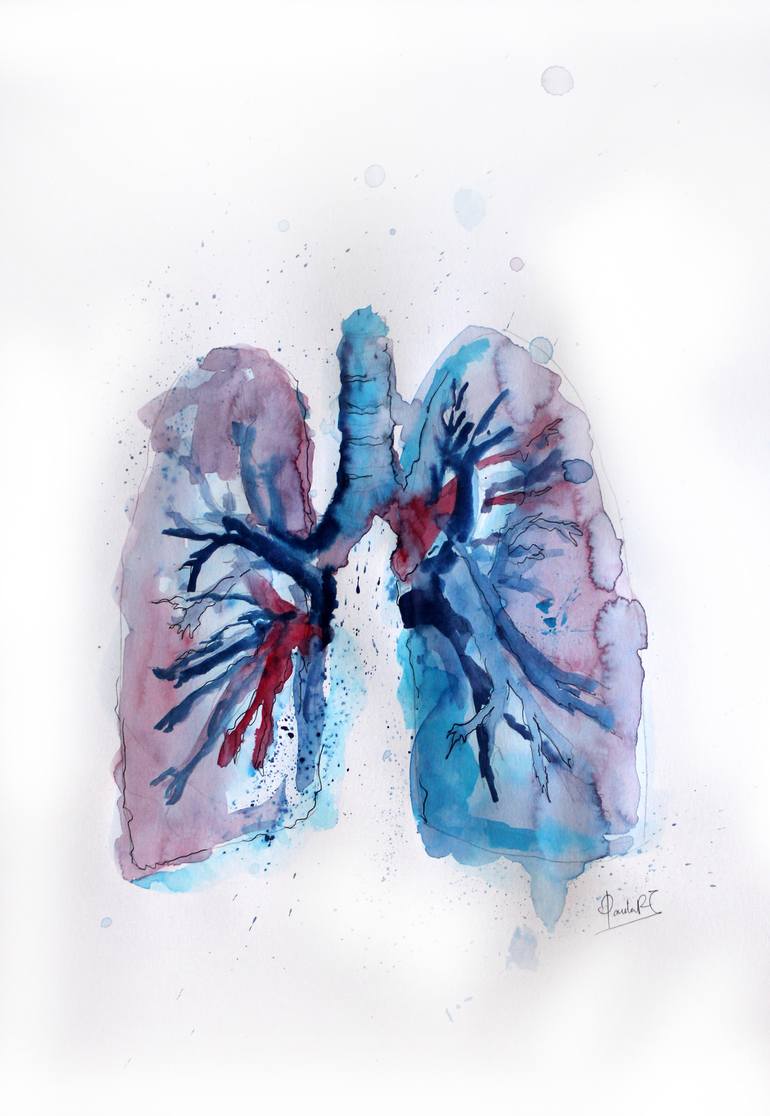 THE RESPIRATORY SYSTEMSarcoidosis # (اللحمانية)Modified Sheet note after #  ,  slides in boxes Remember:                                                                                               Restrictive lung Dz > chronic diffuse interstitial lung Dz > granulomatous > sarcoidsis .What is the sarcoidosis  ?                                                                            **a multisystem disease , unknown etiology , noncaseating granulomatous inflammation in many tissues and organs # any organ in the body . **bilateral hilar lymphadenopathy or lung involvement (or both), visible on  chest radiographs, is the major finding at presentation in most cases . **Eye and skin involvement each occurs in about 25% of cases, and either may occasionally be the presenting feature of the disease.Microscopic findings in granuloma : Schaumann and asteroid bodies inside the granulomas . # schaumann (concentric calcifications , purple in color )                            # asteroid (needle-shape structure crystals ) .  ** Extra note :   in pathology, Schaumann bodies are calcium and protein inclusions inside of Langhans giant cells as part of a granuloma . epidemiology :#no differences between genders . 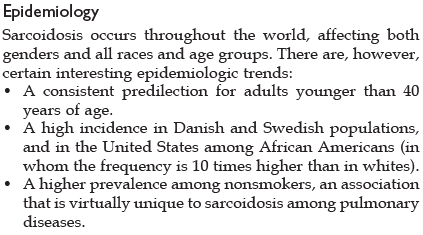 Pathogenesis : #even we said that the causes are  unknown . But , Several immunologic abnormalities in sarcoidosis suggest the development of a cell-mediated response to an unidentified antigen. The process is driven by CD4+ helper T cells # in general ,  helper T cell activate macrophages that make the granuloma ….. , so keep in mind that there is some immunologic abnormalities  that suggest development cell mediated  response to unidentified  antigen by T cells that activate the granulomatous inflammation at the end . (تم استجابة زائدة في الجسم )  organs involved :lungs :  lungs…90% of cases  # remember the most common  manifestation .…with tendency to localize in the connective tissue around bronchioles and pulmonary venules and in the pleura (“lymphangitic” distribution) # it's similar to the anatomy of  lymphatics .…5% to 15% of patients, the granulomas eventually are replaced by diffuse interstitial fibrosis, resulting in a so-called “honeycomb lung” # 5-15% (few)  from patients  that have lung involvement (5-15 % from 90%) that may progresses to  the end-stage lung Dz  (honeycomb lung ) , it's extensive عنيف fibrosis  , sever form . Lymph nodes :Hilar and paratracheal lymph nodes are enlarged in 75% to 90% of patients, while one-third present with peripheral lymphadenopathy#the second  most  manifestation .Skin :especially erythema nodosum…sarcoidal granulomas uncommon in these lesions… lupus pernio .#the skin manifestation :  1) EN : the most common skin lesion , even though  there is little EN in non-caeseating  granuloma   , it associated with : sarcoidosis , pancolitis ,  …etc.  extra : remember : EN is skin inflammation is located in fatty layer of skin associated  with  more than one Dz . 2) sarcoidal granuloma .3)lupus pernio : important for  clinical …..Student asked  the doctor : Is this same as   systemic lupus erythematosus ? Ans : no , this lupus is different from lupus erythematosus . And keep in mind that we have lupus vulgaris which is TB in skin . These  terms will be helpful for us in clinical , the  prof  said . 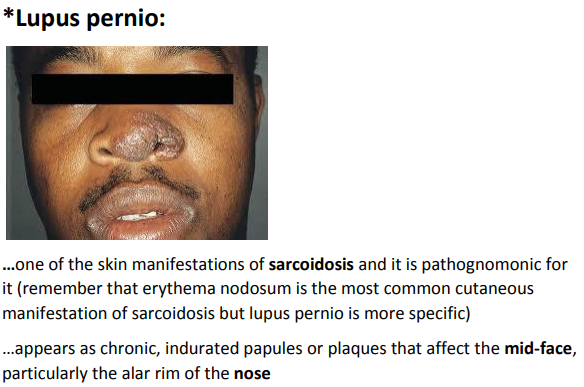 Eyes and glands : Eye & lacrimal glands…1/5 to 1/2 # nearly 25%  of patients (iritis or iridocyclitis, unilateral or bilateral) , also choroiditis, retinitis, optic nerve involvement * suppression of lacrimation>>>>>sicca syndrome.#the sarcoidosis can affect any part of eye .# sicca syndrome : clinical syndrome  that inhibit the lacrimation (xeroophthalmia  :جفاف العين  ) and salivation (xerostomia : جفاف الشفاه  ) . 
Also , it can occur in Sjogren's syndrome ( autoimmune Dz affect salivary glands ) .   Unilateral or bilateral parotitis with painful enlargement #swelling  in <10%...xerostomia**Combined uveoparotid involvement is designated Mikulicz syndrome # uvea in eye and parotid gland ( salivary gland ) we call it mikulicz syndrome                                                                                                 #we said that it can affect any part of eye (uvea ) Extra note  : uvea is the pigmented  layer of the eye, lying beneath the sclera and cornea, and comprising the iris, choroid, and ciliary body.Others : Spleen, liver and bone marrow: commonly involved by microscopic granulomas but less commonly with clinical manifestations # microscopic more than clinical ??? that u will find structural changes under microscope more than symptoms such as hepatitis for ex . Hypercalcemia…Why? # if we back to the immunological abnormalities that lead to sarcoidosis , we have to know that the activation of macrophages  can produce the active form of vit.D which will increase the  calcium  in Bld , and this hypercalcemia can lead to metastatic calcification or dystrophic calcification . #NOTE : is not necessary for this condition(sarcoidosis ) to occur in lung even though is the most common manifestation , it may occur only in skin or only in eye .(بمعنى انها ممكن تكون بالعين مثلا بدون الرئة وهكذا ) clinical notes :**Many are asymptomatic…incidentally on x-ray or autopsy: bilateral hilar lymphadenopathy#it can appear on x-ray in any organ , bcz it affects  any organ . ** Any organ of the previously mentioned may be the presenting one** In 2/3s of symptomatic patients: respiratory (dyspnea, dry cough) or constitutional signs & symptoms (fever, weight loss, night sweats etc.) #the prof said that we must be familiar to night sweats causes "some of them "   :hodgkin's lymphomaTBSarcoidosisBrucellosis (malta fever ) . ** For diagnosis: 1- Clinical, radiographic and biopsy findings after excluding other causes especially TB may cause noncaseating granulomas. # first in diagnosis , u have to rule out everything that may involve  or any known cause for granulomatous inflammation (caseating or non-caseating ) such as : TB (caseating granuloma) , fungal  infection   hypersensitivity pneumonitis (non-caseating) , occupational lung Dz  (Berylliosis or chronic beryllium Dz  ).  2-ACE is increased in the blood and in bronchoalveolar lavage…about 60% of cases 3-CD4+ T cells are increased around the granulomas and in bronchoalveolar lavage while there is peripheral T cytopenia # what is the bronchoalveolar lavage ?Broncoscopy (تنظير للقصبات  ) is a medical procedure in which it involves fluid is squirted into a small part of the lung and then collected for examination (cytopathology  >> have cells and fluids for diagnosis  ). It is typically performed to diagnose lung disease.   # ACE high in Bld and bronchoalveolar lavage but CD4+ T cells high in Bld and few in  bronchoalveolar lavage . 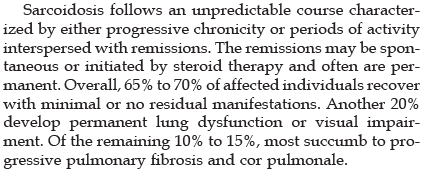  #the course is different from patient to patient .  #معظم الحالات بصيرremission .# ممكن يرجع ينصاب فيها المريض وممكن  لأ  #cor pulmoale  : lung fibrosis . What is the Lofgren syndrome ? # It is acute presentation of :hilar lymphadenopathyerythema nodosumarthralgia or arthritis best luck for all . 